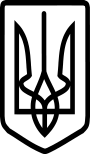 Виконавчий комітет Нововолинської міської радиВолинської областіР І Ш Е Н Н Я                               ПРОЄКТ17 березня 2023 року                 м. Нововолинськ                                            № 115Про визначення величиниопосередкованої вартості найму(оренди) житла на одну особуза жовтень-грудень 2022 року      Відповідно до статті 30, частини 6 статті 59 Закону України «Про місцеве самоврядування в Україні», Закону України «Про житловий фонд соціального призначення», Порядку визначення величини опосередкованої вартості наймання (оренди) житла в населеному пункті, затвердженого Постановою Кабінету Міністрів від 23 липня 2008 року № 682 (зі змінами), з метою забезпечення реалізації прав незахищених верств населення на соціальне житло, виконавчий комітет міської ради:ВИРІШИВ:1. Визначити величину опосередкованої вартості найму (оренди) житла в місті Нововолинську за жовтень-грудень 2022 року на одну особу в розмірі 277,66 грн.2. Визначити величину опосередкованої вартості найму (оренди) житла в інших населених пунктах громади за жовтень-грудень 2022 року на одну особу в розмірі 256,30 грн.3. Юридичному відділу виконавчого комітету міської ради застосувати величини опосередкованої вартості найму (оренди) житла в місті та інших населених пунктах громади, зазначені в пункті 1 та 2 цього рішення, для встановлення права громадян на соціальний квартирний облік та отримання житла із житлового фонду соціального призначення.4. Контроль за виконанням рішення покласти на заступника міського голови з питань діяльності виконавчих органів Миколу Пасевича. Міський голова                                                                                  Борис КАРПУСКатерина Вавринюк 41206ПОЯСНЮВАЛЬНА ЗАПИСКАдо проєкту рішення виконавчого комітету Нововолинської міської ради від 17.03.2023 року № 115 «Про визначення величини опосередкованої вартості найму (оренди) житла на одну особу за жовтень-грудень 2022 року»Відповідно до статті 10 Закону України «Про житловий фонд соціального призначення» право взяття на соціальний квартирний облік мають громадяни, середньомісячний сукупний дохід яких за попередній рік у розрахунку на одну особу в сумі менший від величини опосередкованої вартості наймання (оренди) житла в даному населеному пункті та прожиткового мінімуму, встановленого законодавством.Порядок визначення величини опосередкованої вартості наймання (оренди) житла в населеному пункті, затвердженого Постановою Кабінету Міністрів України від 23.07.2008 р. № 682 (зі змінами) (далі- Порядок) величина опосередкованої вартості наймання (оренди) житла визначається на підставі щомісячних даних щодо мінімального розміру плати за наймання (оренду) одного квадратного метра загальної площі квартири чи житлового будинку. Відповідно до п.4 Порядку розмір плати за наймання (оренду) житла на одну особу розраховується шляхом множення мінімального розміру плати за наймання (оренду) одного квадратного метра загальної площі квартири чи будинку на мінімальну норму забезпечення житлом.  До плати за наймання (оренду) житла не включається плата за житлово-комунальні полуги. 
Мінімальна норма забезпечення житлом у місті Нововолинськ становить 6,5 кв.м., в інших населених пунктах громади – 6 кв.м.Величини опосередкованої вартості наймання (оренди) житла на одну особу розраховується щокварталу за формулою ОПн=(Пн1+Пн2+Пн3):3,Де Пн1, Пн2, Пн3- розмір плати, що вноситься згідно з пунктом 4 цього Порядку однією особою за кожний місяць відповідного кварталу.Плата за наймання (оренду) житла визначається відповідним органом місцевого самоврядування на підставі даних організацій, що надають послуги із здавання житлових приміщень в найм (оренду), або на підставі оголошень у місцевих засобах масової інформації чи на підставі даних опитування населення.Для розрахунку розміру плати за наймання (оренду) житла на одну особу використовувались дані інтернет-ресурсу: https://nvip.com.ua/realty/firm?tid=298&tid_1=261&field_realty_rooms_value=All&tid_2=All&field_realty_floor_value=All&field_realty_price_value=&field_realty_price_value_1=.Величина опосередкованої вартості найму (оренди) житла у місті Нововолинськ за жовтень-грудень 2022 р. на одну особу складає:ОПн = (226,74+417,85+188,40):3 = 277,66 грн.Величина опосередкованої вартості найму (оренди) житла в інших населених пунктах громади за жовтень-грудень 2022 року на одну особу складає:ОПн = (209,30+385,71+173,91):3 = 256,30 грн.Головний спеціаліст                                                                   Катерина Вавринюк